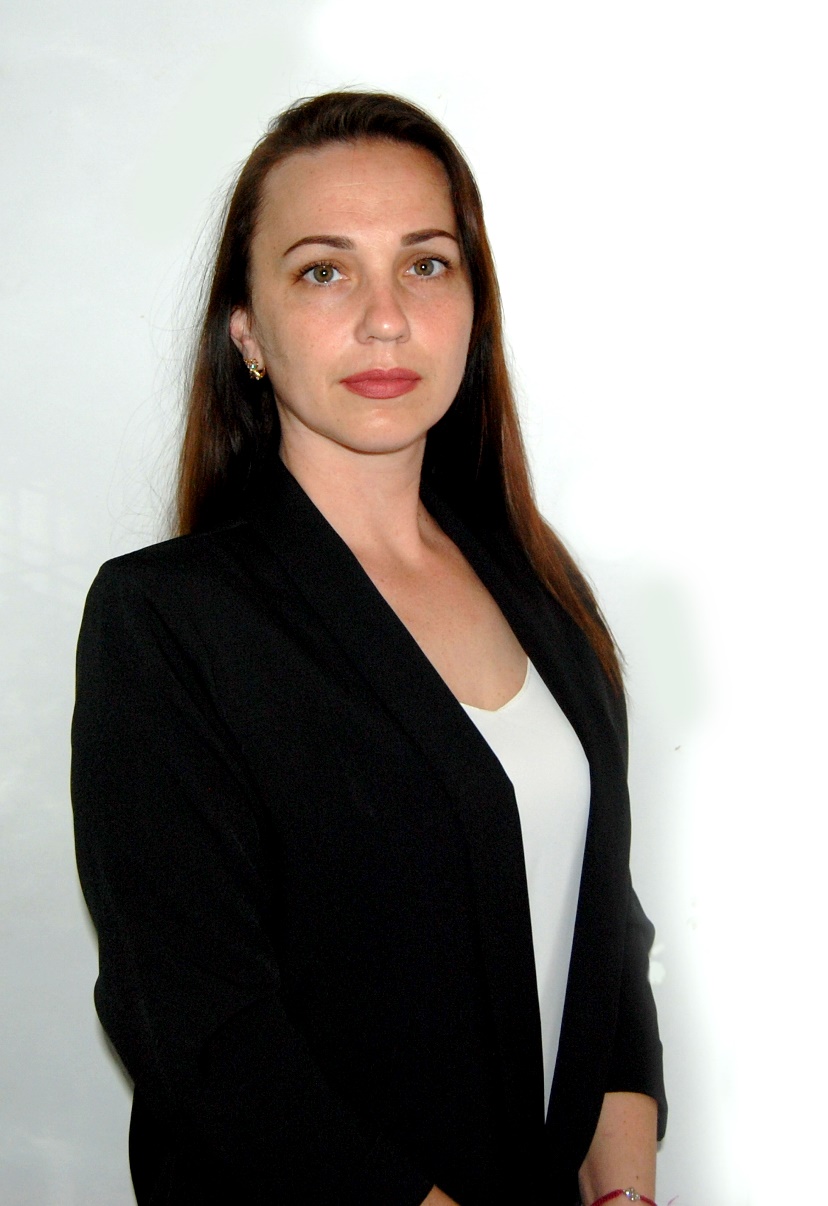 Череватова Анастасия Владимировна -педагог высшей категории, стаж педагогической работы 17 лет. Стаж работы в данном учреждении 17 лет. Образование высшее, учитель-логопед  2009 год- победитель в городском конкурсе «Учитель года «в номинации «Воспитатель дошкольного образовательного учреждения».2010 году награждена Почетной грамотой Министерства образования и науки Российской Федерации».2018 год – 2 место в областном конкурсе «Лучший педагогический работник дошкольного образования Ростовской области»